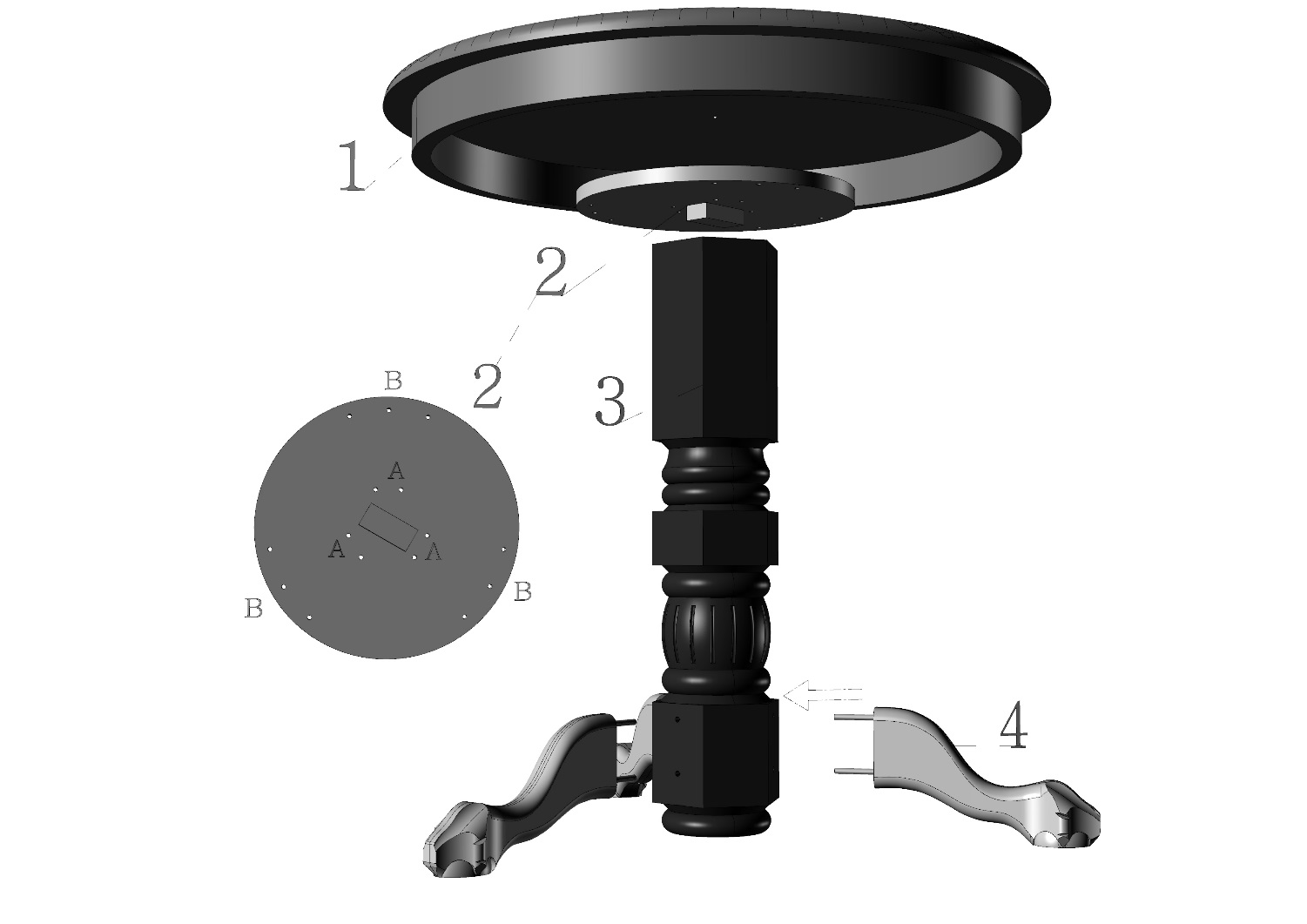  ВНИМАНИЕ!!! Для сборки понадобится ключ №13(рожковый или накидной) и отвертка с профилем «+».1-собрать модуль соединив с помощью гаек М8 три элемента №4(опорные лапы) с колонной   №3.2-опорную площадку №2 вставить направляющим бруском в колонну №3 собранного модуляи произвести фиксацию по отверстиям «А» (ближе к центру) саморезами 3.5х50 с колонной №33-зафиксировать столешницу №1 к опорной площадке №2, собранного модуля, саморезами 3.5х30по отверстиям «В» (ближе к краю), предварительно отцентрировав столешницу.СПАСИБО ЧТО ВОСПОЛЬЗОВАЛИСЬ ПРОДУКЦИЕЙ НАШЕЙ КОМПАНИИ.                                                    